INDICAÇÃO N.º 547/2019Ementa: Conserto do asfalto na Rua Verônica Sabattini Trombeta.Exma. Senhora Presidente.Justificativa:Tendo em vista buraco encontrado na Rua Verônica Sabattini Trombeta, no bairro Residencial Nova Era, a Vereadora Mônica Morandi requer nos termos do art. 127 do regimento interno, que seja encaminhada ao Exmo. Prefeito Municipal a seguinte indicação:	Realizar o conserto da Rua acima mencionada.  Valinhos, 08 de março de 2019.____________________Mônica MorandiVereadoraFoto anexa.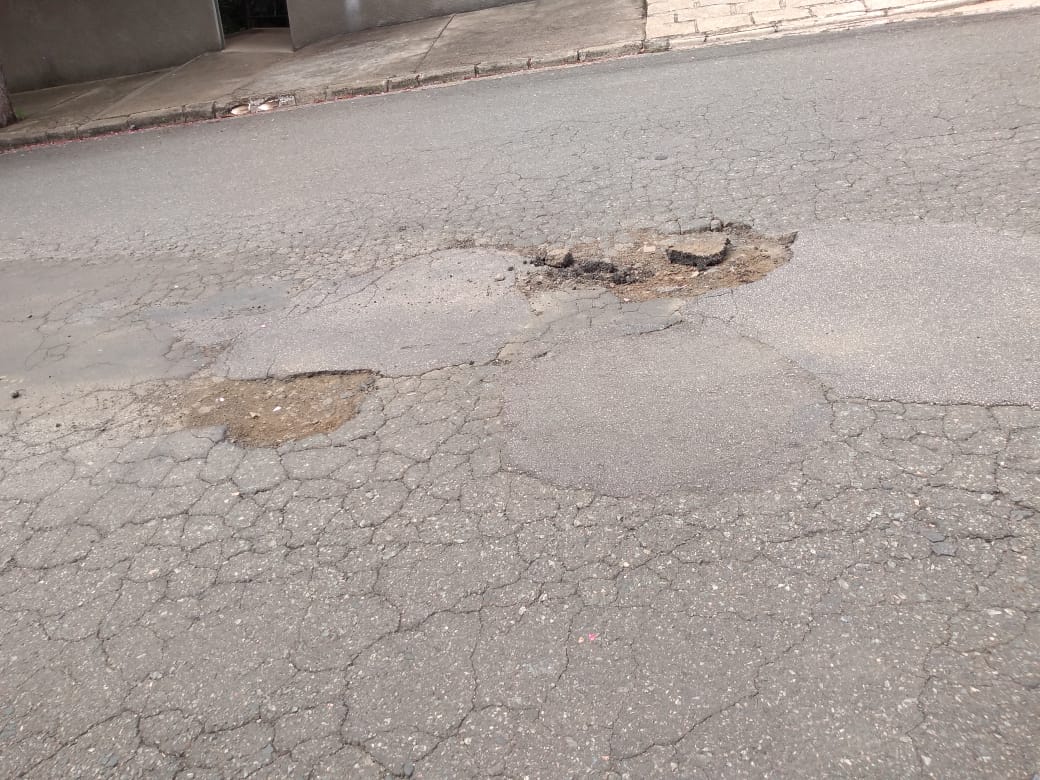 